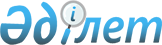 Об утверждении Плана мероприятий по реализации резолюций 1325 (2000), 1820, 1888, 1889, 1960, 2106, 2122, 2242, 2467, принятых Советом Безопасности Организации Объединенных Наций, по равноправному и всестороннему участию женщин в предотвращении и урегулировании конфликтов, обеспечении мира и безопасности, предупреждению насилия против женщин, повышению осведомленности, усилению взаимодействия с гражданским обществом в вопросах предупреждения конфликтов и защиты женщин на 2022 – 2025 годыПостановление Правительства Республики Казахстан от 24 декабря 2021 года № 935.
      Правительство Республики Казахстан ПОСТАНОВЛЯЕТ:
      1. Утвердить прилагаемый План мероприятий по реализации резолюций 1325 (2000), 1820, 1888, 1889, 1960, 2106, 2122, 2242, 2467, принятых Советом Безопасности Организации Объединенных Наций, по равноправному и всестороннему участию женщин в предотвращении и урегулировании конфликтов, обеспечении мира и безопасности, предупреждению насилия против женщин, повышению осведомленности, усилению взаимодействия с гражданским обществом в вопросах предупреждения конфликтов и защиты женщин на 2022 – 2025 годы (далее – План).
      2. Центральным исполнительным органам, государственным органам, непосредственно подчиненным и подотчетным Президенту Республики Казахстан (по согласованию), а также другим организациям (по согласованию), ответственным за исполнение Плана:
      1) принять необходимые меры по реализации Плана;
      2) ежегодно, не позднее 15 декабря, представлять информацию о ходе реализации Плана в Министерство информации и общественного развития Республики Казахстан.
      3. Министерству информации и общественного развития Республики Казахстан ежегодно, не позднее 10 января, представлять в Аппарат Правительства Республики Казахстан сводную информацию о ходе реализации Плана.
      Сноска. Пункт 3 - в редакции постановления Правительства РК от 17.03.2023 № 236 (вводится в действие по истечении десяти календарных дней после дня его первого официального опубликования).


      4. Настоящее постановление вводится в действие со дня его подписания. План мероприятий по реализации резолюций 1325 (2000), 1820, 1888, 1889, 1960, 2106, 2122, 2242, 2467, принятых Советом Безопасности Организации Объединенных Наций, по равноправному и всестороннему участию женщин в предотвращении и урегулировании конфликтов, обеспечении мира и безопасности, предупреждению насилия против женщин, повышению осведомленности, усилению взаимодействия с гражданским обществом в вопросах предупреждения конфликтов и защиты женщин на 2022 – 2025 годы 
      Сноска. План с изменениями, внесенными постановлением Правительства РК от 17.03.2023 № 236 (вводится в действие по истечении десяти календарных дней после дня его первого официального опубликования).
      Примечание: расшифровка аббревиатур:
      МИОР – Министерство информации и общественного развития Республики Казахстан
      НЦПЧ – государственное учреждение "Национальный центр по правам человека в Республике Казахстан" 
      НКДЖСДП – Национальная комиссия по делам женщин и семейно-демографической политике Республики Казахстан
      МОН – Министерство образования и науки Республики Казахстан
      ГП – Генеральная прокуратура Республики Казахстан
      ООН – Организация Объединенных Наций
      МЗ – Министерство здравоохранения Республики Казахстан
      ЕС – Европейский Союз
      ВС – Верховный суд Республики Казахстан
      МО – Министерство обороны Республики Казахстан
      РБ – республиканский бюджет
      МИД – Министерство иностранных дел Республики Казахстан
      МЧС – Министерство по чрезвычайным ситуациям Республики Казахстан
      МВД – Министерство внутренних дел Республики Казахстан
      МП – Министерство просвещения Республики Казахстан
					© 2012. РГП на ПХВ «Институт законодательства и правовой информации Республики Казахстан» Министерства юстиции Республики Казахстан
				
      Премьер-МинистрРеспублики Казахстан 

А. Мамин
Утвержден
постановлением Правительства
Республики Казахстан
от 24 декабря 2021 года № 935
№
п/п

Наименование
мероприятия

Форма завершения

Ответственные
за исполнение

Срок исполнения

Предполагаемые расходы
(тысяч тенге)

Источники финансирования

1

2

3

4

5

6

7

1. Участие женщин и мужчин в предотвращении конфликтов и миростроительстве
1. Участие женщин и мужчин в предотвращении конфликтов и миростроительстве
1. Участие женщин и мужчин в предотвращении конфликтов и миростроительстве
1. Участие женщин и мужчин в предотвращении конфликтов и миростроительстве
1. Участие женщин и мужчин в предотвращении конфликтов и миростроительстве
1. Участие женщин и мужчин в предотвращении конфликтов и миростроительстве
1. Участие женщин и мужчин в предотвращении конфликтов и миростроительстве
1. Участие женщин и мужчин в предотвращении конфликтов и миростроительстве
1. Участие женщин и мужчин в предотвращении конфликтов и миростроительстве
1. 
Рассмотрение вопросов включения положений о посредничестве с использованием медиации для предотвращения и предупреждения или разрешения конфликтов при разработке проектов международных договоров Республики Казахстан 
включение положений в проекты международных договоров
МИД, МО
2022 – 2025 годы
-
-
не требуются
не требуются
2. 
Подготовка военных советников-женщин по гендерным вопросам и защите гражданских лиц и детей на базе Центра миротворческой подготовки (КАЗЦЕНТ)
обучающие тренинги
МО, МИД
2022 – 2025 годы
-
-
не требуются
не требуются
3. 
Продвижение женщин в системах МО, МВД, МЧС, ГП на руководящие должности, а также мониторинг их дальнейшей карьеры
мониторинг
МО, МВД, МЧС, ГП (по согласованию)
2022 – 2025 годы
-
-
не требуются
не требуются
4. 
Разработка гендерно-чувствительного подхода к профессиональному развитию в сфере безопасности и обороны, с упором на показатели по количеству женщин, прошедших тренинги и обучение, женщин, получивших награды, и женщин на руководящих должностях
информация в МИОР
МО, МВД, ГП (по согласованию), МЧС
2023 – 2025 годы
-
-
не требуются
не требуются
5. 
Привлечение дипломатического персонала из числа женщин к международным переговорам и консультациям по вопросам разоружения и нераспространения оружия и международной безопасности 
участие женщин в переговорах и консультациях
МИД, МО, МВД, ГП (по согласованию)
2022 – 2025 годы
-
-
не требуются
не требуются
6. 
Проведение региональных и субрегиональных консультаций на тему: "Женщины, Мир и Безопасность" с участием женщин и мужчин, являющихся активистами и представителями гражданского общества, в том числе имеющих опыт участия в разрешении конфликтов, обеспечении стабильности и безопасности, защиты прав и свобод человека и гражданина
региональные и субрегиональные консультации
МИОР, МИД, МО, структура "ООН-женщины" в Казахстане (по согласованию), НЦПЧ (по согласованию), НКДЖСДП (по согласованию)
2024 – 2025 годы
-
-
не требуются
не требуются
7. 
Проведение дистанционных обучающих тренингов по использованию инструмента медиации для урегулирования конфликтов для сотрудников органов внутренних дел и обороны, с привлечением учебных заведений при МВД и МО 
дистанционные обучающие тренинги
МО, МВД, структура "ООН-женщины" в Казахстане (по согласованию), НЦПЧ (по согласованию), НКДЖСДП (по согласованию)
2023 – 2025 годы
-
-
не требуются
не требуются
8. 
Подготовка и включение раздела по участию женщин и мужчин Казахстана в предотвращении конфликтов и миростроительстве в рамках исследования на тему "Гендерная политика в современном казахстанском обществе", включая выработку рекомендаций по дальнейшему продвижению гендерной политики 
исследование
МИОР 
2022 год
3 388 
3 388 
РБ 001 "Формирование государственной политики в сфере информации и общественного развития", подпрограмма 124 "Проведение мероприятий в сфере модернизации общественного сознания"
РБ 001 "Формирование государственной политики в сфере информации и общественного развития", подпрограмма 124 "Проведение мероприятий в сфере модернизации общественного сознания"
9. 
Проведение тренингов для пула журналистов, взаимодействующих с МО, МИД, МВД, ГП, и пресс-служб указанных органов по равноправному и всестороннему участию женщин и мужчин в предотвращении и урегулировании конфликтов, обеспечении мира и безопасности, предупреждении насилия против женщин 
тренинги
МИОР, МО, МИД, МВД, ГП (по согласованию), структура "ООН-женщины" в Казахстане (по согласованию)
2022 год
в пределах предусмотренных средств
в пределах предусмотренных средств
РБ 009 "Обеспечение реализации проектов, осуществляемых совместно с международными организациями" 
РБ 009 "Обеспечение реализации проектов, осуществляемых совместно с международными организациями" 
10. 
Проведение информационных кампаний, включающих изготовление и распространение специальных сюжетов (роликов) или передач, нацеленных на разъяснение и продвижение резолюций 1325 (2000), 1820, 1888, 1889, 1960, 2106, 2122, 2242, 2467, принятых Советом Безопасности ООН, по равноправному и всестороннему участию женщин в предотвращении и урегулировании конфликтов, обеспечении мира и безопасности, предупреждению насилия против женщин, повышению осведомленности, усилению взаимодействия с гражданским обществом в вопросах предупреждения конфликтов и защиты женщин 
разработка и реализация медиа-плана
МИОР, заинтересованные центральные государственные органы
ежегодно
в пределах предусмотренных средств
в пределах предусмотренных средств
РБ 003 "Проведение государственной информационной политики"
РБ 003 "Проведение государственной информационной политики"
2. Предотвращение насилия в отношении женщин и девочек, их защита, особенно в условиях конфликта
2. Предотвращение насилия в отношении женщин и девочек, их защита, особенно в условиях конфликта
2. Предотвращение насилия в отношении женщин и девочек, их защита, особенно в условиях конфликта
2. Предотвращение насилия в отношении женщин и девочек, их защита, особенно в условиях конфликта
2. Предотвращение насилия в отношении женщин и девочек, их защита, особенно в условиях конфликта
2. Предотвращение насилия в отношении женщин и девочек, их защита, особенно в условиях конфликта
2. Предотвращение насилия в отношении женщин и девочек, их защита, особенно в условиях конфликта
2. Предотвращение насилия в отношении женщин и девочек, их защита, особенно в условиях конфликта
2. Предотвращение насилия в отношении женщин и девочек, их защита, особенно в условиях конфликта
11. 
Разработка и принятие методических рекомендаций для социальных работников, сотрудников центров по поддержке семьи и общественных организаций по реабилитации женщин и детей, возвратившихся из Сирии и Ирака в рамках гуманитарных операций
разработка и принятие методических рекомендаций 
МИОР, МЗ, МП, структура "ООН-женщины" в Казахстане (по согласованию), НКДЖСДП (по согласованию)
2023 год
-
не требуются
не требуются
не требуются
12. 
Проведение конференции в онлайн-формате по вопросам международного сотрудничества по обеспечению региональной безопасности женщин в новую эру 
конференция в онлайн-формате 
НЦПЧ (по согласованию), НКДЖСДП (по согласованию), МИД, заинтересованные государственные органы,
структура "ООН-женщины" в Казахстане (по согласованию) 
2022 – 2025 годы
-
не требуются
не требуются
не требуются
13. 
Участие в реализации программы сотрудничества с ЕС и ООН-женщины по экономическому развитию женщин, находящихся в условиях конфликта и постконфликтной ситуации, через образовательные тренинги в Казахстане 
тренинги
МОН, МЗ, МИД,
ЕС (по согласованию), структура "ООН-женщины" в Казахстане (по согласованию)
2022 год
-
за счет средств ЕС
за счет средств ЕС
за счет средств ЕС
3. Поощрение гендерного аспекта и развития лидерства 
3. Поощрение гендерного аспекта и развития лидерства 
3. Поощрение гендерного аспекта и развития лидерства 
3. Поощрение гендерного аспекта и развития лидерства 
3. Поощрение гендерного аспекта и развития лидерства 
3. Поощрение гендерного аспекта и развития лидерства 
3. Поощрение гендерного аспекта и развития лидерства 
3. Поощрение гендерного аспекта и развития лидерства 
3. Поощрение гендерного аспекта и развития лидерства 
14. 
Проведение тренингов по лидерству для женщин- военнослужащих и женщин других правоохранительных органов, а также миротворческих подразделений с привлечением ведомственных учебных заведений МВД, ГП, МО, МЧС
тренинги
МИОР, МО, МВД, МЧС, ГП (по согласованию), структура "ООН-женщины" в Казахстане, НКДЖСДП (по согласованию) 
2022 год
в пределах предусмотренных средств
РБ 009 "Обеспечение реализации проектов, осуществляемых совместно с международными организациями"
РБ 009 "Обеспечение реализации проектов, осуществляемых совместно с международными организациями"
РБ 009 "Обеспечение реализации проектов, осуществляемых совместно с международными организациями"
15. 
Анализ практики назначения женщин на руководящие должности в правоохранительных органах, органах в области обороны, судебной системы и дипломатической службы
информация в МИОР
МО, МВД, ГП (по согласованию), МЧС, ВС (по согласованию), МИД 
2023 год
-
не требуются
не требуются
не требуются
16. 
Проведение круглого стола в онлайн-формате на тему "Роль женщин в обеспечении мира и безопасности" с участием представителей гражданского общества, правоохранительных органов, органов обороны и безопасности 
организация и проведение круглого стола
МИОР, НКДЖСДП (по согласованию),
МО, МВД, ГП (по согласованию), НЦПЧ (по согласованию), структура "ООН-женщины" в Казахстане (по согласованию)
2023 год
-
не требуются 
не требуются 
не требуются 